Žížala Boženka a její rouška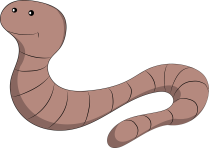 Hrdinka tohoto příběhu, je sice maličká žížala, ale svými činy dokázala obrovské věci. Jak jistě víte, náš svět napadl jeden velmi zlý virus – koronavirus. Většina lidí musela opustit svoji práci a zůstat doma. Nutným krokem k tomu, abychom byli všichni zdraví a šťastní, je nošení roušek. Několik šikovných lidí se zapojilo a vytvářejí barevné roušky pro mnoho dalších lidí, kteří je nutně potřebují. Ale napadlo by tě, že i zvířátka potřebují chránit? Vím, že určitě ano, ale víš, jak to u nich probíhá? Když to celé vypuklo, všechna zvířátka se schovala do svého úkrytu a vyčkávala. V určitý moment ale některá zvířátka potřebovala ze svého domečku ven, aby získala novou potravu. A jelikož taktéž sledují zprávy, tak věděla, že potřebují ochranu přes čumáček. Bohužel, žádné zvířátko v okolí neumělo šít. Medvěd Brumla se rozhodl, že si na hlavu nasadí látkovou tašku a půjde do světa. Ale hned na prvním rohu narazil do stromu a měl pěknou bouli na čele. Je to pochopitelné, když máte na hlavě tašku a nemáte žádný otvor na oči… Několik zvířátek vymyslela taktiku se zavřenýma očima, ale dopadla úplně stejně jako medvěd. Králík Tom dokonce spadl do kanálu – hrozný zážitek! Na celou tuto situaci se už nemohla dívat žížala Boženka. Bylo jí všech zvířátek velmi líto, a tak se rozhodla, že ušije roušky podle návodu v televizi. Asi si říkáte, jak mohla šít roušky, když nemá ručičky? Všechny roušky šila pusou! Tak šikovná byla. Nakonec jich ušila 75 a rozhodla se je rozdat po lese. Zvířátka byla nadšená. Konečně někdo, kdo umí šít roušky. Víte ale co byl problém?? Velikost roušek. Boženka šila maličké roušky, které seděly na její malou pusinku a ostatním žížalkám, ale například jelenovi Tondovi byla dost malinkatá. Co teď? Žížaly měly roušky, ale co ostatní zvířata? No, to je přeci jednoduché. Boženka, spolu s ostatními zvířátky, udělala společnou dílnu, kde je vedla, jak si mají ušít roušku. A dílna byla velmi úspěšná, protože nakonec každé zvířátko v lese mělo roušku. Jak se jmenuje žížala v tomto příběhu?________________________________________________________________Co se stalo medvědovi, který neměl roušku a proč?________________________________________________________________________________________________________________________________________________________________________________________________Jaký byl problém, když žížala ušila roušky?________________________________________________________________________________________________________________________________________________________________________________________________Jak se to celé nakonec vyřešilo?________________________________________________________________________________________________________________________________________________________________________________________________________________________________________________________________Zde máš prostor pro fantazii. Nakresli alespoň tři lesní zvířátka s rouškou.